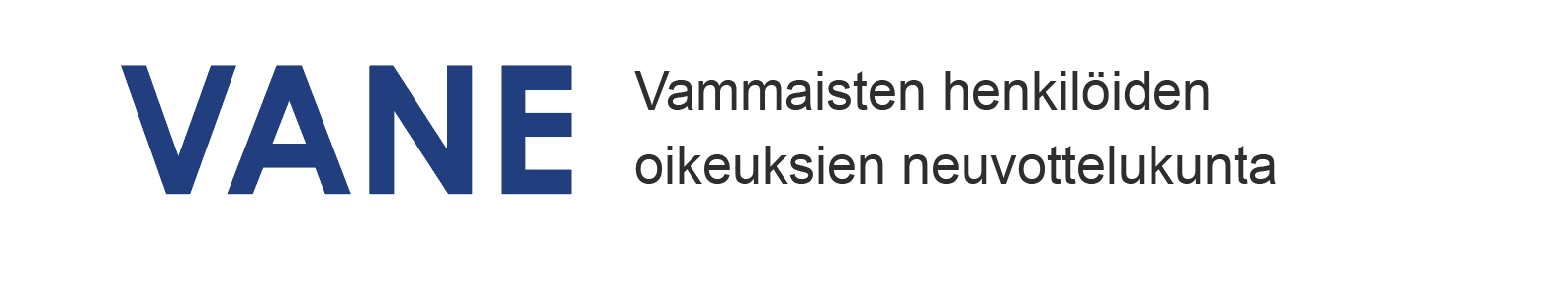 Reive gielddaide: Lápmásiid váldin oasálažžan gieldda mearrádusbargamiiSuopma ratifiserii ON:id oktasašsoahpamuša lápmásiid vuoigatvuođain (SopS 27/2016; oktasašsoahpamuš; lápmásiid guoski oktasašsoahpamuš) jagi 2016. Lápmásiid guoski oktasašsoahpamuš lea Suomas fámus láhkan. Dat lea oassi Suoma siskkáldas vuoigatvuođa dahjege geatnegahtti láhkaásaheami. Vuođđolága 22 §:a mielde almmolaš váldi galgá sihkkarastit vuođđovuoigatvuođaid ja olmmošvuoigatvuođaid ollašuvvama.Lápmásiid guoski oktasašsoahpamuša dárkkuhussan lea ovddidit, suodjalit ja dáhkidit lámisolbmuide dievasmearálaččat ja ovttaveardásaččat olmmošvuoigatvuođaid ja vuođđoluomusvuođaid. Dan guovddáš prinsihpat leat vealahangielddus sihke easttahisvuohta ja juvssahahttivuohta. Lámisolbmuid váldin oasálažžan ja oassálastin buot sin guoski mearrádusbargamii lea okta oktasašsoahpamuša deháleamos vuoigatvuođain. Geatnegasvuohta váldit oasálažžan lámisolbmuid guoská mearrádusaid, mat bargojit buot hálddahussurggiin ja –dásiin, maiddái gieldda mearrádusbargama. Lápmásiid guoski oktasašsoahpamuša oasálažžan váldingeatnegasvuohta lea 4 artikla 3 čuoggás: Ráhkadettiin ja ollašuhtedettiin láhkaásaheami ja politihkkáriid, gos dát oktasašsoahpamuš biddjo ollašuhttimii, sihke lámis- olbmuid guoski eará mearrádusbarganproseassain soahpamušbealit galget ráđđádallat lávga lámisolbmuiguin ja aktiivvalaččat váldit oasálažžan sin, nu ahte fárrui lohkkojit lámismánát, sin ovddasteaddji organisašuvnnaid bokte. Oasálažžan váldima mearkkašupmiLámisolbmuid oasálažžan váldin sin guoski mearrádusbargamii lea sihke lápmásiid guoski oktasašsoahpamuša mieldásaš geatnegasvuohta, ja maiddái eaktu suvdilis ja buriid mearrádusaid bargamii. Lámisolbmot leat iežaset áššiideaset buoremus áššedovdit.Lápmásiid guoski oktasašsoahpamuš deattuha buohkaide heivvolaš plánema mearkkašumi. Buohkaide heivvolaš plánemis buktagat, birrasat, prográmmat ja bálvalusat plánejuvvojit dakkárin, ahte buot olbmot sáhttet geavahit daid nu viidát go vejolaš almmá heivehemiid dahje sierraordnedallamiid haga. Buohkaide heivvolaš plánen lihkosmuvvá dušše váldimin oasálažžan sierrajoavkkuid mearrádusbargamii. Ovdamearkan oasálažžan váldimin lápmásiidráđi johtalusordnemiid plánemii ja mearrádusbargamii, bohtet lámisolbmuid sierradárbbut vuhtii váldojuvvot.Lámisolbmuid oasálažžan váldin sin guoski mearrádusbargamii mearkkaša positiivvalaš sierrameannudeami, mainna sii buktojuvvojit duođalaččat ovttaveardásaš sajádahkii earáiguin. Dán ollašuvvan eaktuda virgeoapmahaččain geavada doaimmaid osolašvuođa vejolažžan dahkama várás.Lámisolbmuid guoski áššit Lápmásiid guoski oktasašsoahpamuša mielde lámisolbmuid galgá váldit oasálažžan lámisolbmuid guoski áššiide. Oasálažžan váldima galgá olahit buot láhkaásahuslaš, hálddahuslaš ja eará doaimmaide, mat sáhttet njuolgga dahje eahpenjuolgadit váikkuhit lámisolbmuid vuoigatvuođaid ollašuvvamii. Dievasmearálaš ja beaktilis oasálažžan váldin eaktuda lámisolbmuid váldima fárrui maiddái báikkálaš ja guvllolaš mearrádusbarganorgánaide.Lámisolbmuid vuoigatvuođaid dáfus mearkkašahtti mearrádusat bargojit buot hálddahusdásiin. Oasálažžan váldingeatnegasvuohta ii guoskka mange dihto sektora dahje dihto áššiid dihto sektoris. Dat guoská buot daid áššiid, main lea mearkkašupmi lámisolbmuid vuoigatvuođaid dáfus. Dákkárat leat earret eará johtalussii, almmolaš bálvalusaide, skuvlejupmái, asttuáigái, valástallan-  ja kulturdoibmii sihke huksemii gullevaš mearrádusat.Duođalaš osolašvuođa vejolažžan dahkanLápmásiid guoski oktasašsoahpamuša oasálažžan váldingeatnegasvuohta eaktuda lávga oktasašbarggu ja aktiivvalaš oasálažžan váldima. Ráđđádallamiid lápmásiidservviiguin galgá álggahit áiggil ja dat galget leat jotkkolaččat. Oasálažžan váldinproseassa lea viiddis nu ahte álgá ášši válmmaštallamis ja joatkašuvvá gitta čuovvuma rádjai. Bohtosat vuhtii váldojuvvojit buot mearrádusbarganproseassain. Juos mearrádus ii leat lápmásiid ovdanbuktin oaivila mieldásaš, dan galgá sierra vuođustallat. Oasálažžan váldima eaktun leat juvssahahtti ja easttahis oasálažžan váldinproseassat. Dán sihkkarastima várás galgá fuolahit earret eará vuogádagaid juvssahahttivuođas, báikkiid easttahisvuođas, oassálastimis šaddan goluid buhttemis ja dárbbašlaš tulkomiid ordnemis.Oasálažžan váldinvuogit galget leat máŋggabeallásaččat ja dain galgá vuhtii váldit iešguđet láhkai lámisolbmuid sierradárbbuid. Oasálažžan váldin dáhpáhuvvá váldoáššis lápmásiidorganisašuvnnaid bokte, muhto muhtin dáhpáhusain maiddái lámisolbmuid njuolgga oasálažžan váldin, ovdamearkan jearahallamiin, sáhttá leat dárbbašlaš.Stáhtaráđi veahkkevuoigatvuođakánsler attii njukčamánus 2019 čovdosa, mas son deattuhii, ahte stáđásmuvvan ja ovddalgihtii meroštallon doaibmanvuogit, ráhkadusat ja proseassat lápmásiid ja lápmásiidorganisašuvnnaid oasálažžan váldimii dahket oasálažžan váldimis lunddolačča ja automáhtalačča, dalle oasálažžan váldin ii leat ovttaskas válmmaštallanproseassas sierra muitin láhkai ášši. Geatnegasvuohta váldit oasálažžan lápmásiid guoská seksuála- ja sohkabeallevehádagaide ja eamiálbmogiidda gullevaš lápmásiid nugo maiddái álbmotlaš, etnihkalaš, oskkoldat- dahje giellavehádagaide gullevaš olbmuid. Sápmelaš lápmásiid oassálastima ja osolašvuođa galgá doarjut giella- ja kulturduogáža eaktudan vugiin.Gieldda lápmásiidráđit oasálažžan váldima kanálanGielddadásis gieldalága (410/2015) mieldásaš lápmásiidráđit leat okta dehálaš oasálažžan váldin- ja váikkuhankanála. Gieldda lápmásiidráđđi lea lápmásiidservviid, virgeoapmahaččaid ja mearrádusbargiid oktasašbargoforum. Lápmásiidráđi bargun lea váikkuhit gieldda plánemii, mearrádusbargamii ja čuovvumii buot hálddahussurggiin nu ahte lápmásiid vuoigatvuođat ollašuvvet. Lápmásiidráđđi galgá sáhttit oassálastit áššiid plánemii, mearrádusbargamii ja čuovvumii. ON:id lápmásiid vuoigatvuođaid oktasašsoahpamuša prinsihpat láhčet vuođu maiddái gieldda lápmásiidráđi doibmii ja lápmásiid vuoigatvuođaid ovddideapmái. Lea dehálaš, ahte lápmásiid guoski oktasašsoahpamuša geatnegasvuođat dovdojuvvojit. Diehtu oktasašsoahpamuša birra galgá leat gieldda mearrideaddjiin, virgeoapmahaččain ja lápmásiin alddeset. Lassidieđut fáttás:ON:id oktasašsoahpamuš lápmásiid vuoigatvuođain (SopS 27/2016) https://www.finlex.fi/fi/sopimukset/sopsteksti/2016/20160027/20160027_2General Comment 7: Article 4.3 and 33.3: Participation with persons with disabilities in the implementation and monitoring of the Convention (https://tbinternet.ohchr.org/_layouts/treatybodyexternal/Download.aspx?symbolno=CRPD/C/GC/7&Lang=en )Lápmásiid vuoigatvuođaid ráđđádallangoddi VANE ruoktosiiddut (vane.to)Veahkkevuoigatvuođakánslera čoavddus 28.3.2019, OKV/1/50/2018 (https://www.okv.fi/fi/ratkaisut/id/1172/)